Celkem 615 kusů nebezpečného infekčního materiálu po narkomanech našli po celé republice strážníci ze 32 městStrážníci ze 32 měst spojili své síly a pokusili se vyčistit svá města od infekčního materiálu a tím předejít možnému nebezpečí, kterému jsou vystaveny hlavně děti, ale také domácí zvířata. Zároveň se snažili rozšířit povědomí o správném chování při nálezu injekční stříkačky. Do preventivní akce se zapojilo přes 420 strážníků, včetně asistentů prevence kriminality.Vedle Prahy svá města uklízela také Břeclav, České Budějovice, Český Těšín, Dobruška, Havířov, Hodonín, Cheb, Chodov, Jihlava, Karlovy Vary, Karviná, Kladno, Kroměříž, Liberec, Mladá Boleslav, Nejdek, Nové Město nad Metují, Opava, Ostrava, Ostrov, Pardubice, Plzeň, Přelouč, Rakovník, Sokolov, Tábor, Teplice, Trutnov, Ústí nad Labem, Veselí nad Moravou, Zlín. Jak to s nálezem infekčního materiálu po narkomanech za jeden jediný den vypadá v jednotlivých městech? Strážníci znovu apelují na veřejnost:„V případě, že občané někde naleznou nebo zahlédnou tento infekční materiál, žádáme je, aby ho sami z důvodu vlastní bezpečnosti nesbírali, ale neprodleně zavolali na linku tísňového volání „156“ a strážníci městské policie zajistí odborný sběr i jeho následnou likvidaci.“Městská policie Přelouč se do akce Jehla 2017 zapojila letos poprvé. Společně s členy spolku HHP Hledači historie Pardubicko z. s.  Za tuto spolupráci jim děkujeme.  Prohledali jsme dětská hřiště a pískoviště na území města Přelouče a obcí Lhota, Lohenice, Mělice, Štěpánov a Tupesy. Žádný infekční materiál nebyl nalezen. Výsledek našeho snažení vidíte na obrázku. 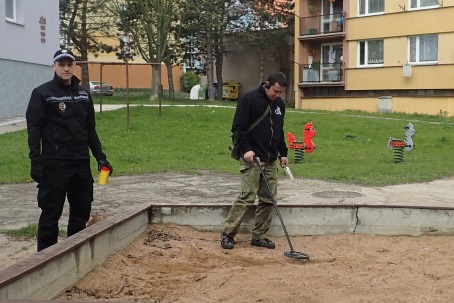 kontrola pískoviště na sídlišti Jižní 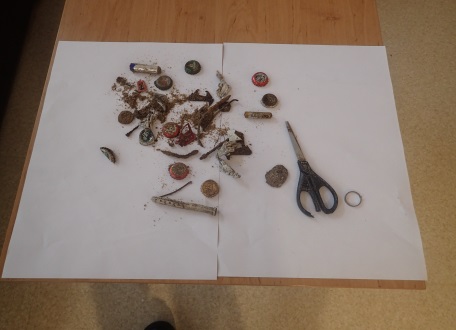 výsledek hledání MěstoRok 2015Rok 2016Akce jehla 18.4.Počet str.Břeclav4128910České  Budějovice6058962527Český Těšín00228Dobruška0024Havířov00910Hodonín00410Cheb00207Chodov0013Jihlava0026Karlovy Vary15928Karviná1793671914Kladno001915Kroměříž291288Liberec00162Mladá Boleslav6417354223Nejdek324804Nové Město nad Metují10809Opava38621893Ostrava3 4912 72413730Ostrov0036Pardubice180350714Plzeň001530Praha16 52212 617155100Přelouč--04Rakovník5786Sokolov0004Tábor0012Teplice443486612Trutnov024614Ústí nad Labem3204485422Veselí nad Moravou0034Zlín0004CELKEM2289918977615421